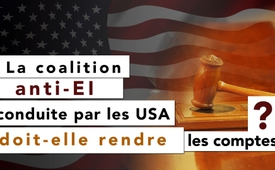 La coalition anti-EI conduite par les USA doit-elle rendre les comptes ?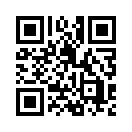 Mi-juin 2017 l’organisation des droits de l’homme, Human Rights Watch avait reproché à la coalition anti-EI, dirigée par les USA, d’avoir utilisé du phosphore blanc lors d’attaques en Irak et en Syrie.Mi-juin 2017 l’organisation des droits de l’homme, Human Rights Watch avait reproché à la coalition anti-EI, dirigée par les USA, d’avoir utilisé du phosphore blanc lors d’attaques en Irak et en Syrie. En plus d’effets de brûlures et de blessures qui guérissent mal, le phosphore blanc dégage des vapeurs hautement toxiques (gaz toxique). Déjà l’absorption de 50 mg est mortelle pour un adulte, avec une agonie cruelle de 5 à 10 jours. Au mois d’avril 2017 dans la ville syrienne de Khan Cheikhoun du gaz toxique a été utilisé. Bien qu’il n’ait pas été éclairci jusqu’à aujourd’hui qui en est responsable, le président américain Trump a immédiatement désigné le gouvernement syrien comme coupable, et comme acte de vengeance il a fait tirer des missiles sur l’aéroport militaire d’Al-Shayrat. Au niveau international on a même envisagé de demander des comptes au président syrien Assad devant la cour de justice internationale. Mais pourquoi d’autres règles sont-elles valables pour le gouvernement américain après l’utilisation de phosphore blanc ? Est-ce que ce cas-là ne devrait pas être examiné immédiatement par des experts internationaux ? Et si les accusations sont fondées, ne faudrait-il pas demander des comptes à la coalition anti-EI dirigée par les USA ?de pg.Sources:http://parstoday.com/de/news/middle_east-i28224-hrw_us_geführte_anti_is_koalition_setzt_in_rakka_und_mossul_giftgas_ein

http://de.wikipedia.org/wiki/Phosphorbombe

http://www.spiegel.de/politik/ausland/syrien-was-ueber-den-us-angriff-in-syrien-bekannt-ist-a-1142271.htmlCela pourrait aussi vous intéresser:#Syrie - www.kla.tv/SyrieKla.TV – Des nouvelles alternatives... libres – indépendantes – non censurées...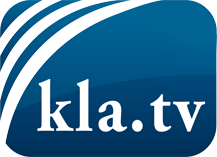 ce que les médias ne devraient pas dissimuler...peu entendu, du peuple pour le peuple...des informations régulières sur www.kla.tv/frÇa vaut la peine de rester avec nous! Vous pouvez vous abonner gratuitement à notre newsletter: www.kla.tv/abo-frAvis de sécurité:Les contre voix sont malheureusement de plus en plus censurées et réprimées. Tant que nous ne nous orientons pas en fonction des intérêts et des idéologies de la système presse, nous devons toujours nous attendre à ce que des prétextes soient recherchés pour bloquer ou supprimer Kla.TV.Alors mettez-vous dès aujourd’hui en réseau en dehors d’internet!
Cliquez ici: www.kla.tv/vernetzung&lang=frLicence:    Licence Creative Commons avec attribution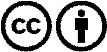 Il est permis de diffuser et d’utiliser notre matériel avec l’attribution! Toutefois, le matériel ne peut pas être utilisé hors contexte.
Cependant pour les institutions financées avec la redevance audio-visuelle, ceci n’est autorisé qu’avec notre accord. Des infractions peuvent entraîner des poursuites.